CPLS BC 3200 The Visual and Verbal Arts					    		Fall 2020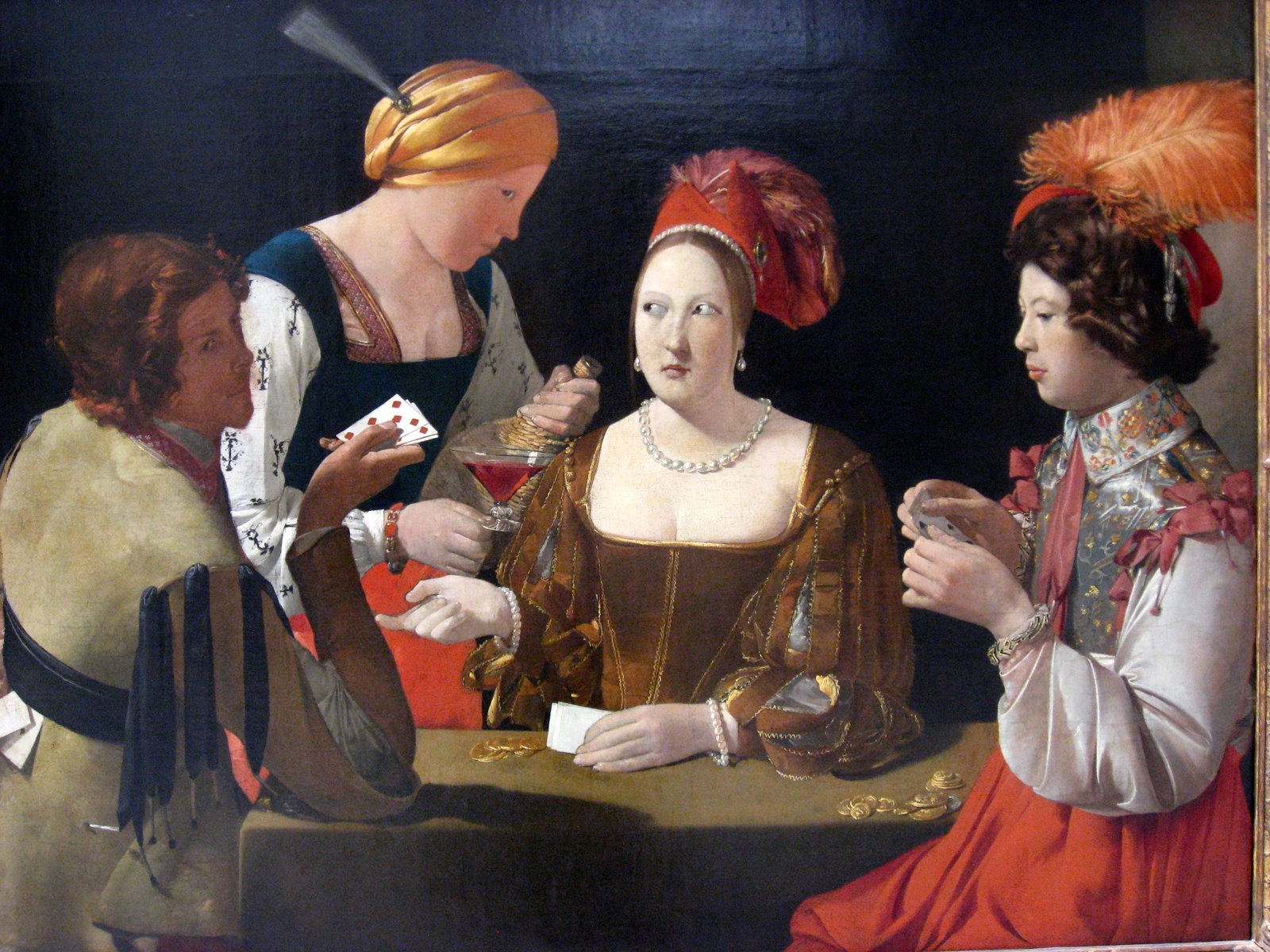 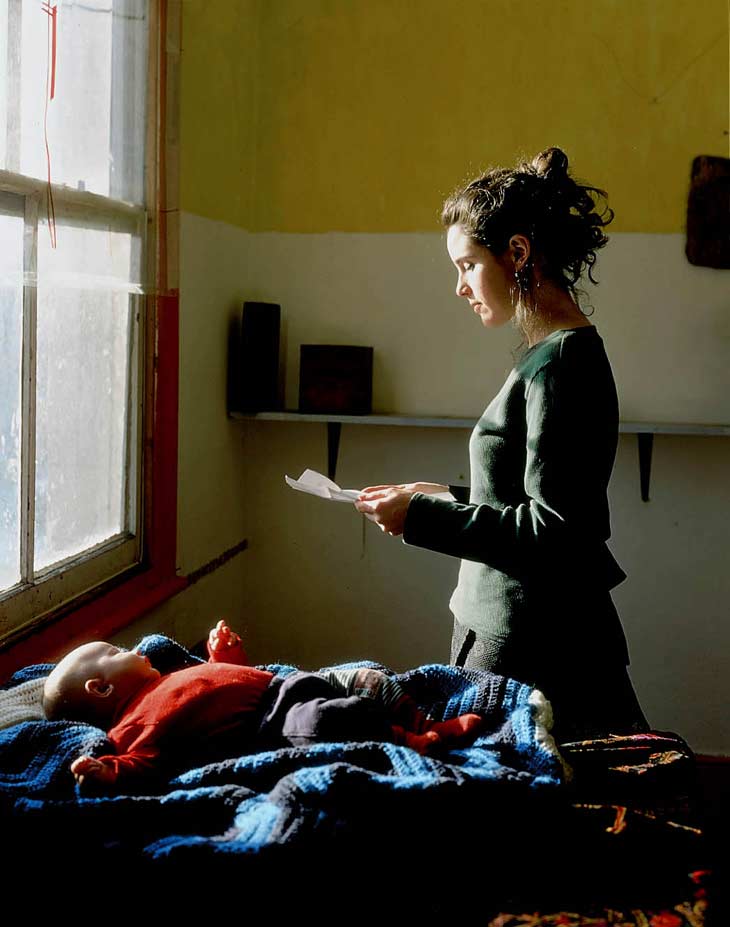  acts of looking  		… 		moments of reading 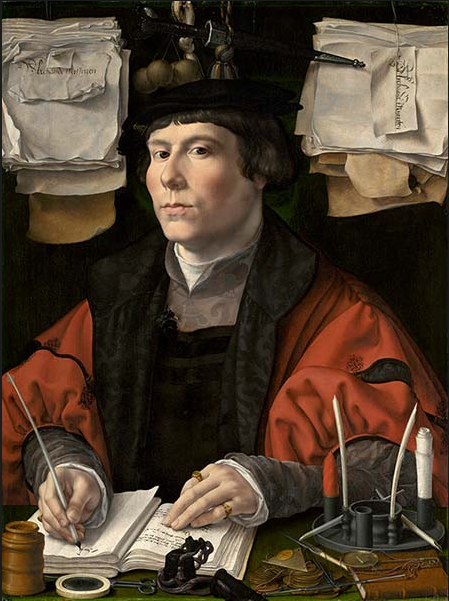 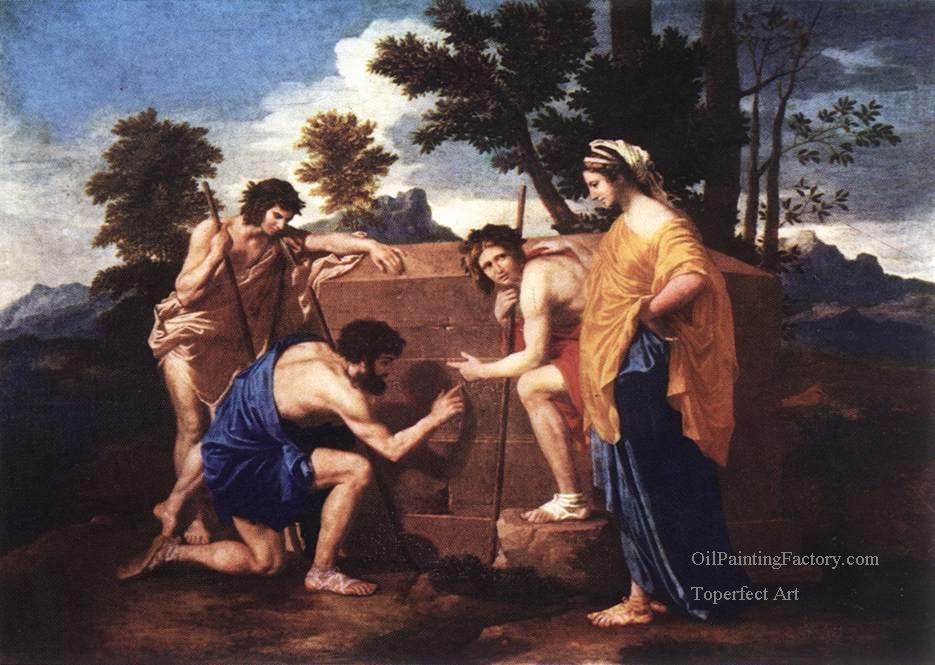 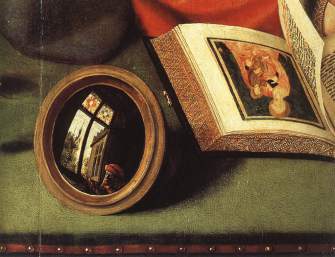 	… scenes of writing …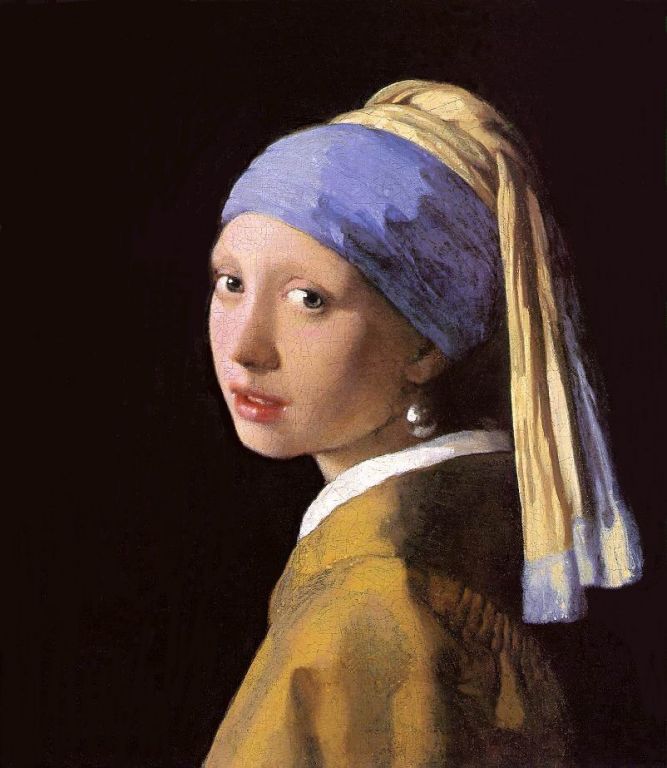 CPLS BC 3200 The Visual and Verbal Arts										Instructor: Prof. E. Grimm						Milbank Hall 320 b, Barnard CollegeOffice hours: M 10:00-12:00; and by appointment						e-mail: egrimm@barnard.eduCOURSE DESCRIPTION:  What is this course about? In two sentences:This survey examines the interrelation of literature and the visual arts with an emphasis on the historical development from realism via modernism to contemporary literature. Major texts of the last two centuries provide examples of how painting, photography, and film interact with literary texts.READINGS include novels, plays, poems, and essays (in English or in an English translation). Major writers include Henry James, Balzac, Proust, Cortazar and Rilke.Books ordered for this course:1          9780802150264      Nadja by Breton ; translated by Richard Howard. New York: Grove Press London :Evergreen Books, Ltd.,1960. 2          9780940322745      The unknown masterpiece and Gambara by Balzac; translated by Richard Howard ; introduction by Arthur C. Danto. New York: New York Review Books, 2001. 3          9780375751547      Swann's way by Proust; translated by C.K. Scott Moncrieff and Terence Kilmartin ; revised by D.J. Enright. New York: Modern Library, 2003. REQUIREMENTS:  Learning how to “read” modern texts and imagesRequired tasks and activities: 	Three term papers (c. 6-7 pp.) (45%)	A final exam at the end of the semester (25%)	Participation in classroom discussion (15%)	Brief “reactions” to the texts (your reading experiences) (15%)What do you get? A more detailed DESCRIPTION of course contents:This survey course serves as an interdisciplinary point of entry into thought-provoking visual studies research and modern world literature. It reflects the ongoing growth of visual studies and provides you with the intellectual tools for studying a rich field that is defined by the dialogue between literature and the arts. In its allegiance and interest in comparisons and translations, the discipline of visual studies has acquired academic legitimacy for some decades now and at universities worldwide. As scholar Jennifer Mayer explains, an understanding of text-image relationships is absolutely crucial to our understanding of the contemporary world. As students of literature you come across countless challenges and opportunities when dealing with digital media and printed matter—in this day and age we are constantly asked to take pictures and provide visual information about ourselves and others—but how do we define images in everyday communications and how do we evaluate, understand and interpret them in a wider context? Are images universally understood? Or do we need to “translate” them into our own local or regional discourse? How do we analyze text-image combinations? There seems to be a wide range of optical-textual liaisons—from covers and illustrations to complex commentaries on sculpture, painting, tapestries, and architecture. And let’s not forget the enormous impact of modernity’s inventions—from photography and film to graphic novel and cartoons. This course will guide you through a rich field of allusions to art and visual media; you will acquire a set of skills that goes beyond traditional reading habits; you will become familiar with retrieving, analyzing, and using optical information effectively for a range of purposes, thereby enhancing what educators have called “Visual Literacy.” Visual studies have emerged as a result of parallel expansion that occurred respectively in the fields of art history and film studies, whose radical members have converged particular theories of still and moving images, towards an integral science of images. Scholars have sanctioned the “pictorial turn” in the late 20th century as the basic interest of mediatized societies; it became clear that various visual phenomena demand a much wider theoretical platform, one which would take into consideration the definitive erasure of borders between elite and popular culture, texts and images as well as between creators and consumers of visual messages.Our readings: The narratives, poems, and selected passages of novels offer a wide variety of aesthetic phenomena ensuing from the technical development of visual media. Students are introduced to main structural distinctions—such as the relevance of description versus narration or modern versus traditional treatments of objects of art---and are making themselves familiar with more complex techniques concerning the optical dimension of the text (e.g., montage, cut-up) through focused study. To retain a sense of the historical emergence of these phenomena, the course keeps a loose chronological order; each unit puts the emphasis on critical questions about how exactly text and image interact. The selection of topics allows you to compare and contrast masterpieces of literature and the works of underrepresented artists and writers. Through systematic comparative analyses, course participants learn about the so-called rivalry of between the visual and the verbal arts and acquire the skills to discuss analyze and assess works of art and literature from a new and surprising angle. The aesthetic exchange  between the visible and the readable is at the center of this survey course.Course Calendar: The Nine Faces of Visual-Verbal Studies					I.THE IMAGE AS ENIGMA		WEEK 1 Part 1: Introduction: Central Issues concerning the VERBAL and THE VISUAL ARTS Part 2: How to read images in art and poetry? Poems by W.C.Williams etc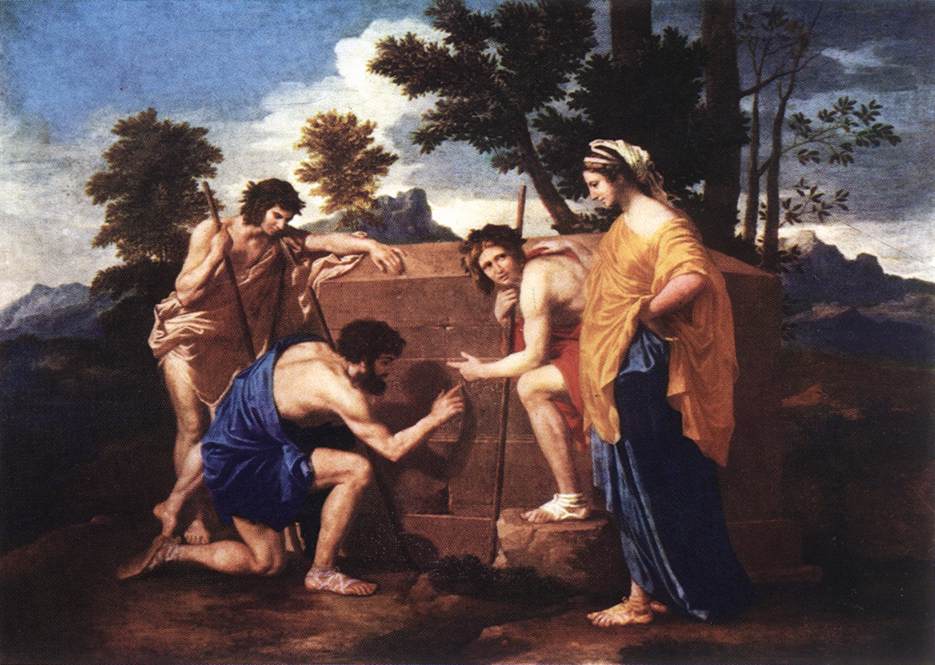 II. VISUAL EXCITEMENT			WEEK 2  THE IMPACT OF THE IMAGE: motion and emotionVideo artist Bill Viola and Charles Darwin, The Expression of the Emotions in Humans and AnimalsIII. A RIVALRY OF THE ARTS? 		WEEK 2-3 Swans and snakes: a question of beauty?Hölderlin, Baudelaire, YeatsAncient Images: Homer and Virgil; Lessing’s reading of images	 SCULPTURE: The “Laocoon”-Group  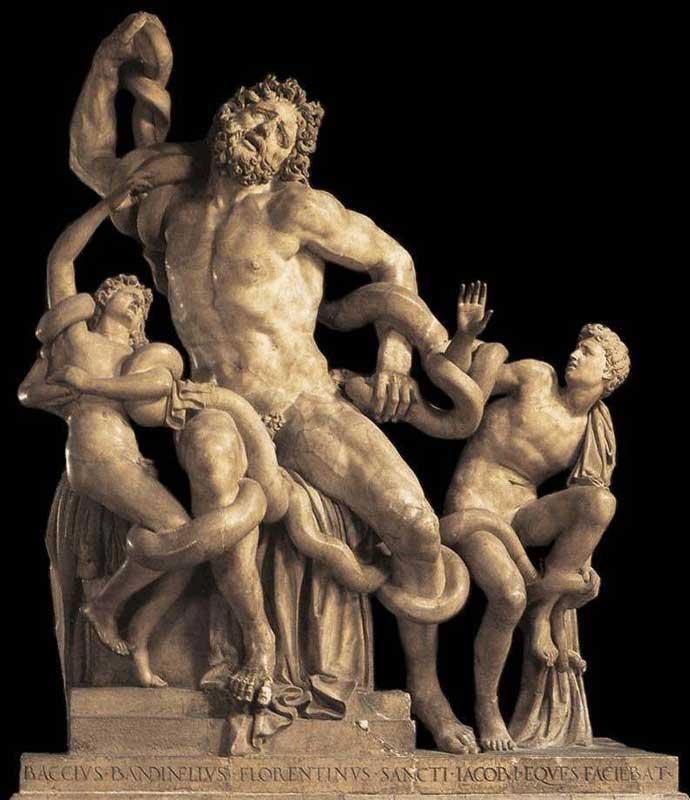 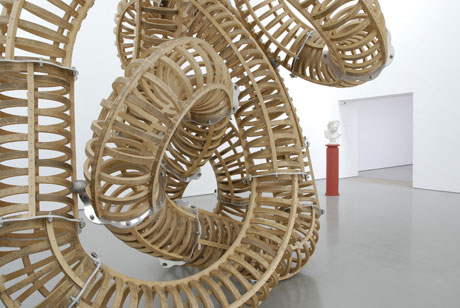 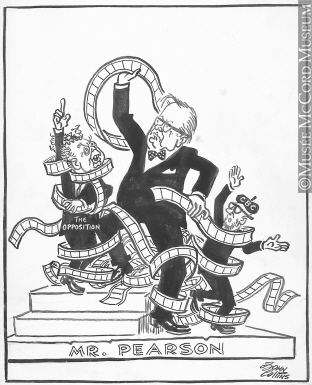 -----------------------------------------------------------------------------------------------------LITERATURE AND IMAGERY IN THE FIRST HALF OF THE TWENTIETH CENTURY IV. ARTIST LEGENDS			WEEK 4  The modern writers: the role of the artist and the curious reader  Balzac, “The Unknown Masterpiece”James. “The Figure in the Carpet”	 PAINTING: Mabuse etc.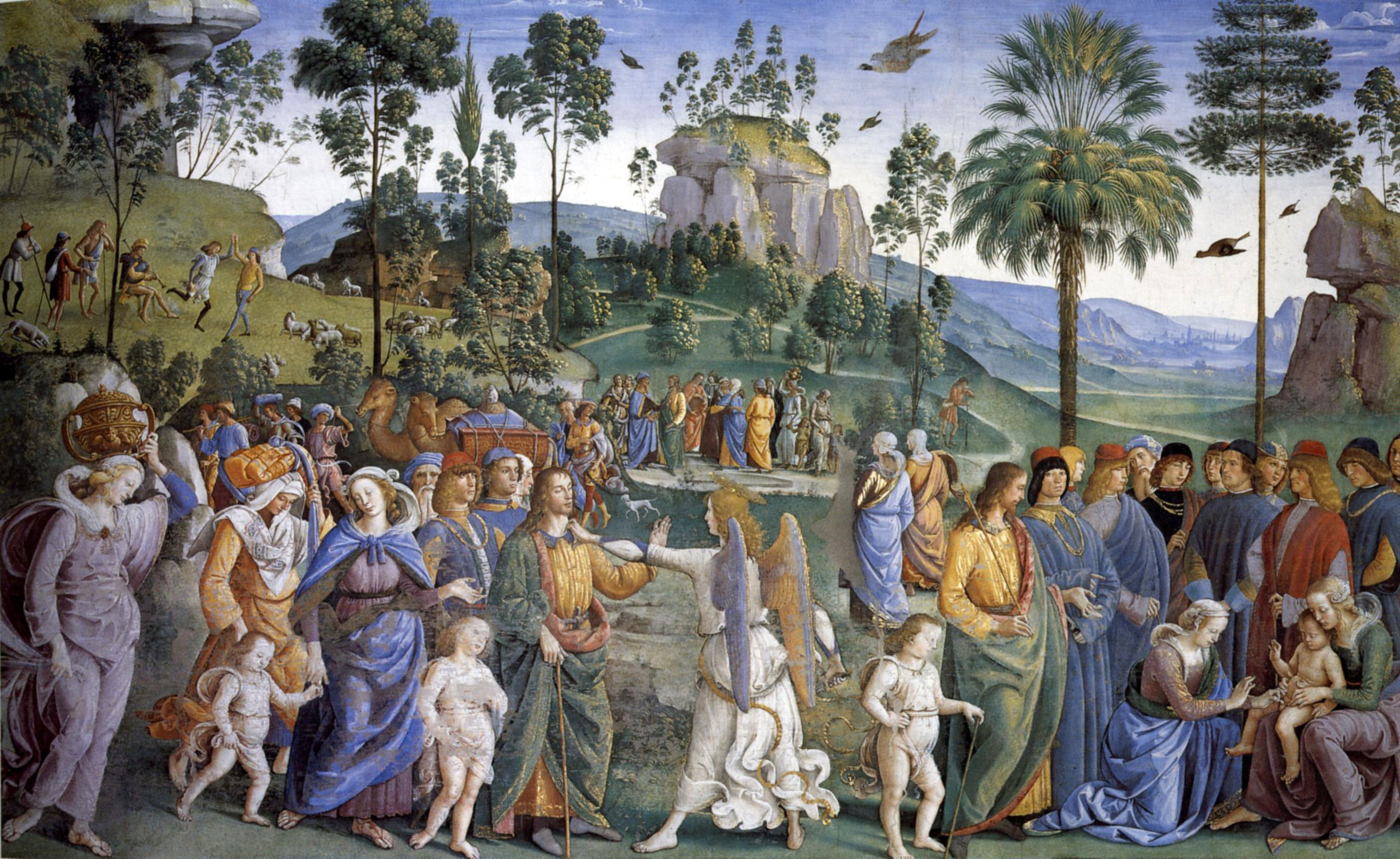 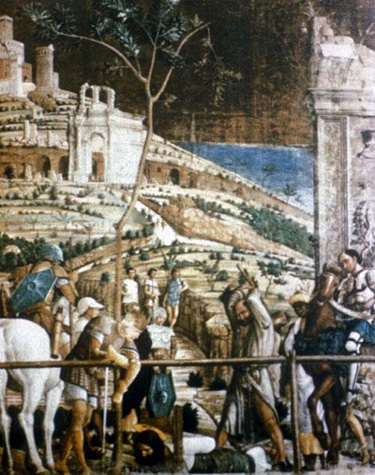 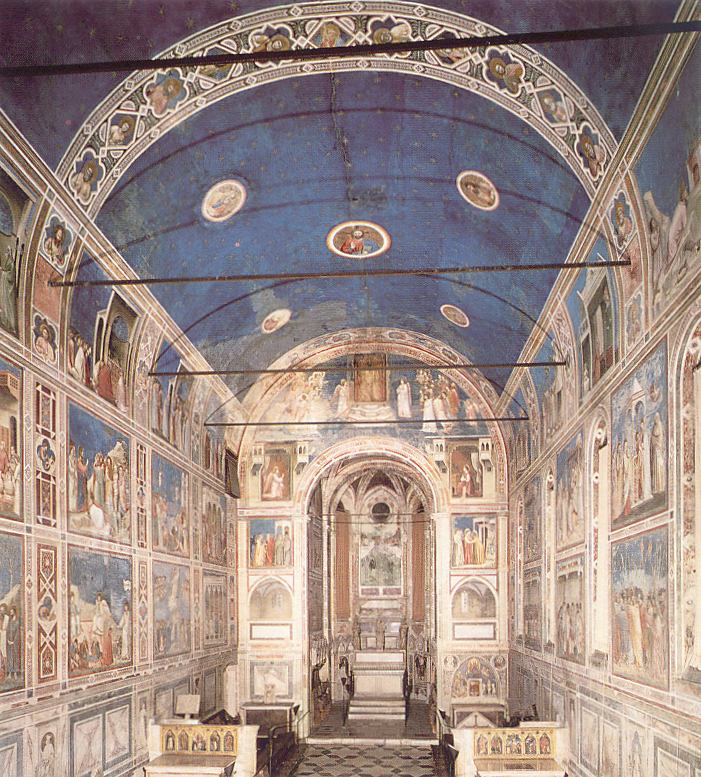 V.VISUAL MEMORIES			WEEK 5									           Sept 24: Essay # 1Memory and the visual arts Proust, 	Swann’s Way					 PAINTING: Giotto, Botticelli, Bellini etc.	Rilke, The Notebooks of Malte Laurids Brigge		 TAPESTRIES: The Lady and the UnicornVI. LOOKING FOR CLUES		WEEK 6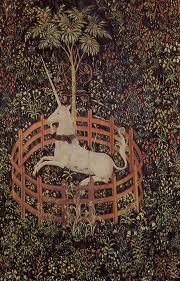 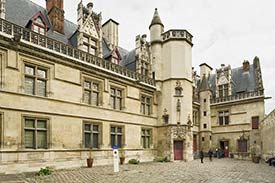 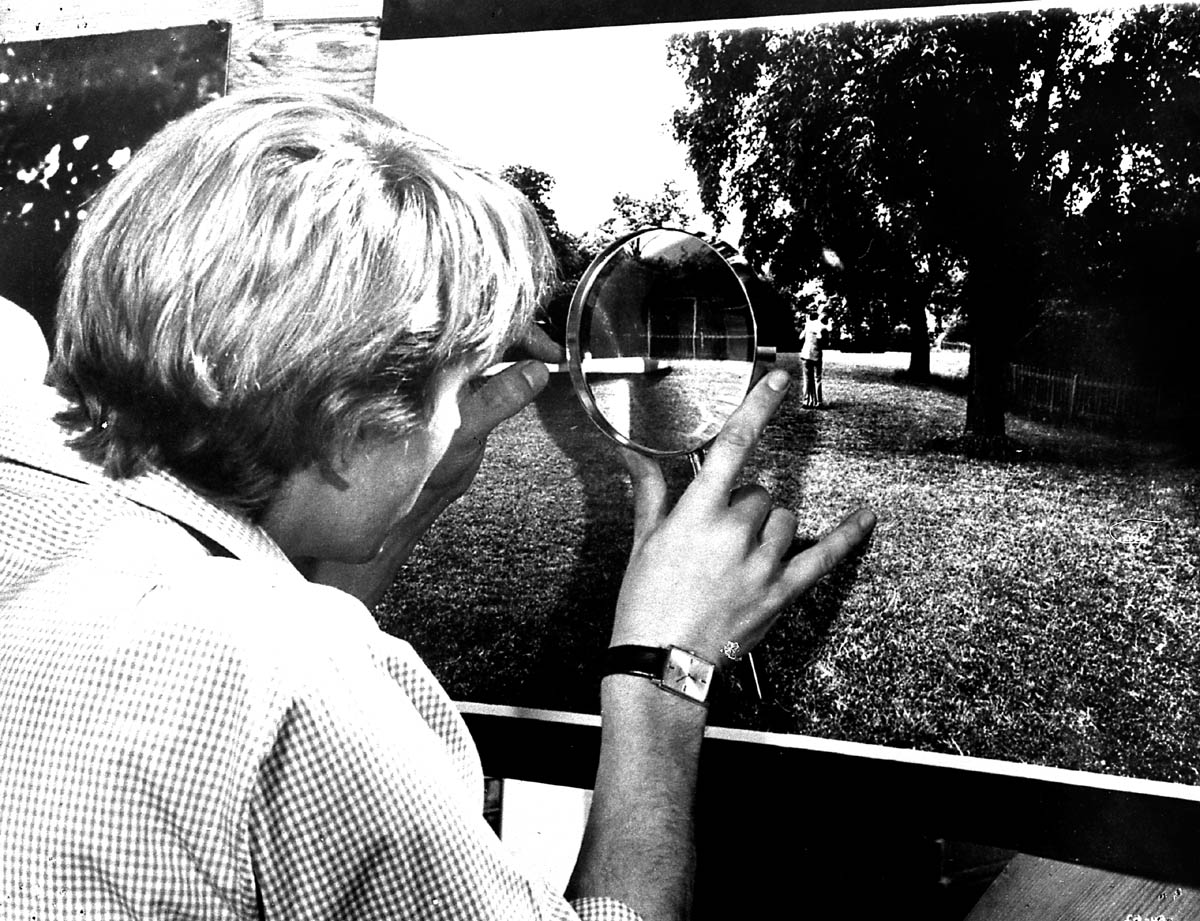 Hidden Figures: Studying postmodern prose				Cortazar, “Blow-Up”() REF. TO PHOTOGRAPHYWEEK 7Woman as enigma? The Surrealists’ visionBreton, Nadja SURREALIST PHOTOGRAPHY: M.Ray and others VII. MOVING IMAGES			WEEK 8-9									October 22: Essay # 2The American Avant-gardeDos Passos, Manhattan Transfer; Eisenstein; Man Ray						() REF. TO FILM, NEWSPAPERSThe role of images in criminal investigationsBurroughs, The Last Words of Dutch Schultz		 PHOTOGRAPHY:  various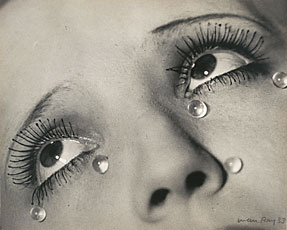 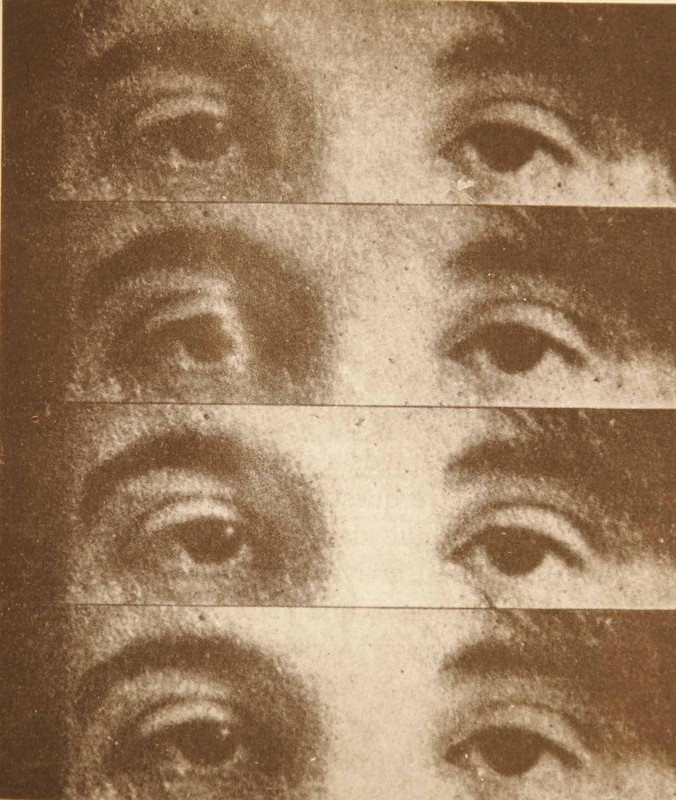 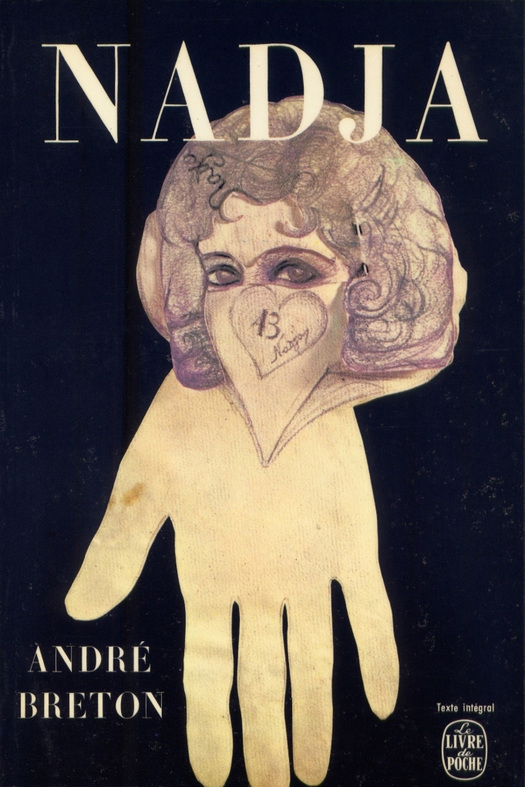 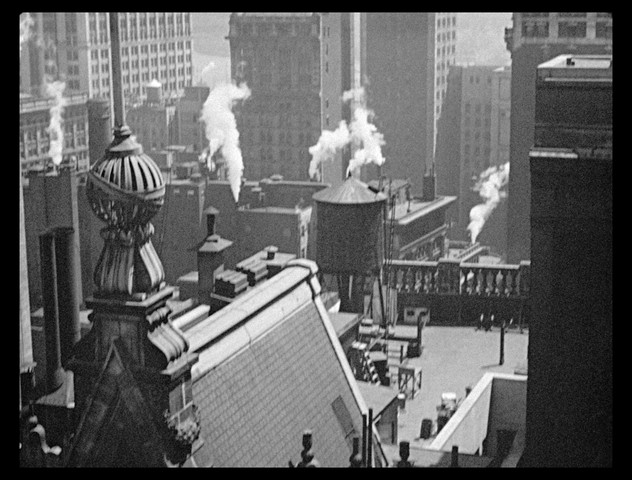 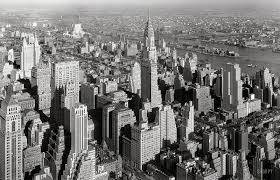 VIII. SELF-PORTRAITS			WEEK 10		Portraits of the artistAshbery, “Self-Portrait in a Convex Mirror”		 PAINTING: Parmigianino		Jean Cocteau. “Blood of a Poet;” Carroll, Through the Looking-Glass (1871), exc.		  FILM, PHOTOGRAPHY, NOVEL: variousIX. UNSEEING				WEEK 11-12 							             		 December 10: Essay # 3New perspectives: Blindness in modern and postmodern textsMaeterlinck, The Unseeing OnesHofmann, The Parable of the Blind PAINTING: Brueghel; PHOTOGRAPHY: P.Strand and others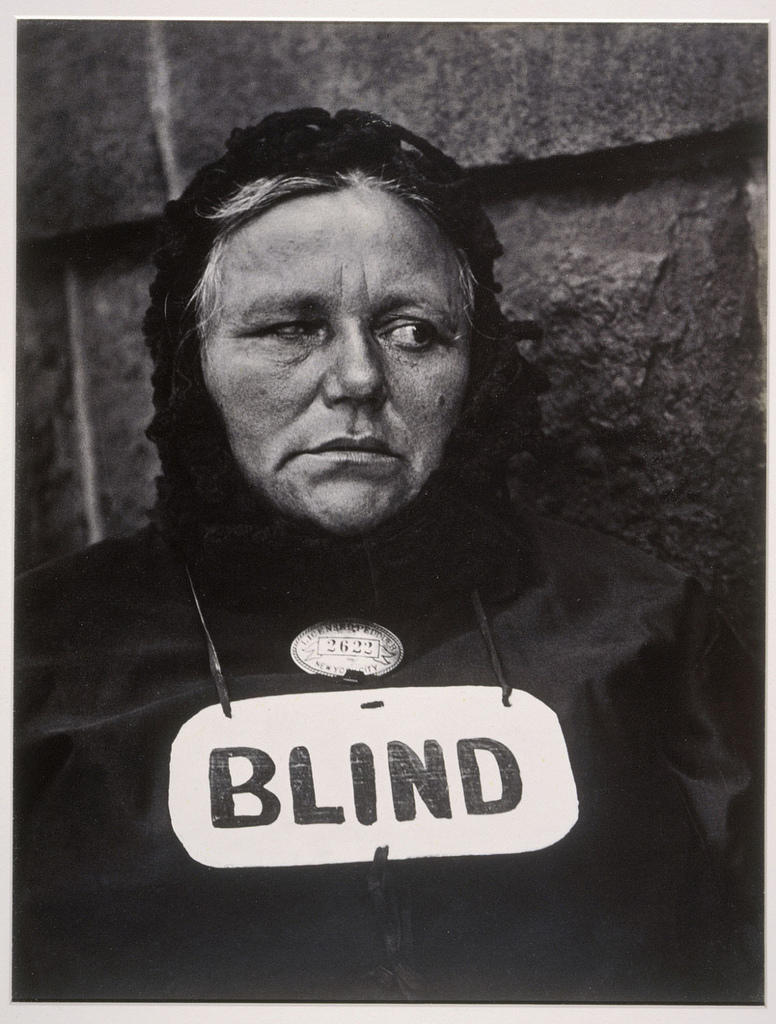 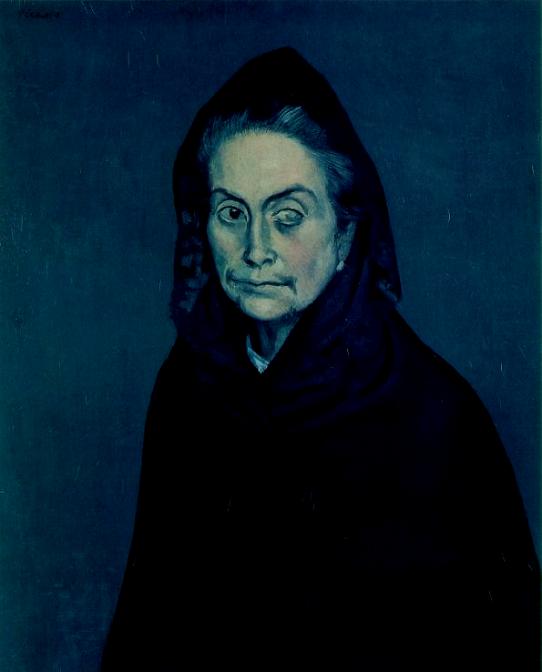 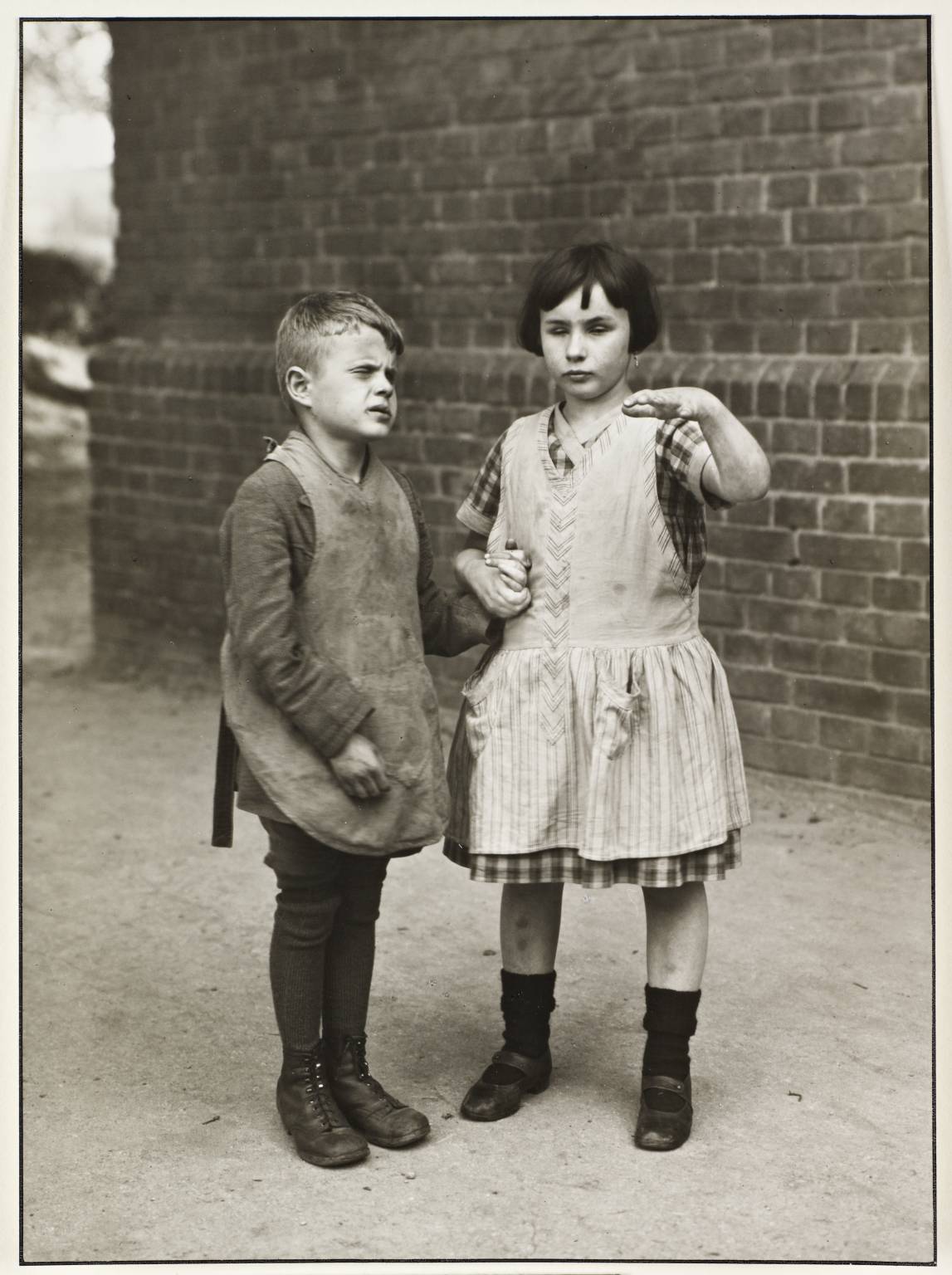 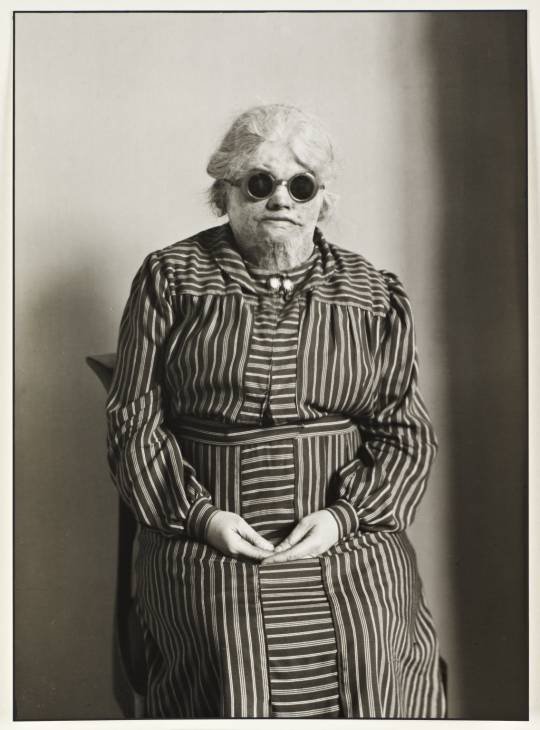 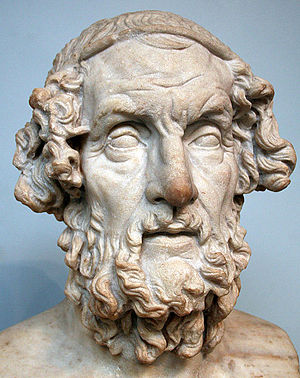 Final Examination period